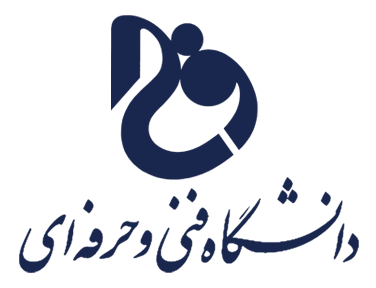 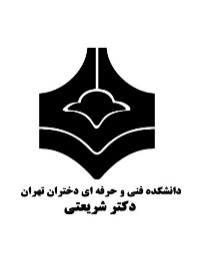 گروه ساختمان و نقشه‏کشیپروپوزال پروژه نهایی رشته معماریاینجانب    به شماره دانشجویی     با آگاهی از ضوابط و مقررات آموزشی مندرج در این برگه، علاقه‏مند به انجام مطالعه و طراحی با موضوع زیر هستم. همچنین متعهد میشوم تمامی مراحل پروژه را مطابق با ضوابط آموزشی و پژوهشی دانشگاه فنی و حرفه‏ای به انجام برسانم و در صورت عدم شرکت در جلسات توجیهی دپارتمان معماری گروه ساختمان و نقشه کشی  و انجام جلسات کرکسیون با استاد راهنما، ادعایی برای برگزاری جلسه داوری نداشته باشم و شخصا پیگیر ضوابط آموزشی خواهم بود.شماره تلفن تماس:      Email:                                                                                                          عنوان پروزه و پروپوزال    مورد تایید اینجانب است و راهنمایی پروژه را می‏پذیرم.   Email:       گواهی می‏شود   تعداد   واحد را در مدت زمان   با موفقیت سپری کرده است و مجاز به اخذ پروژه نهایی می‏باشد.                                  نتیجه بررسی کارشناس پروژه نهایی:مدیر گروه آموزشی:علت انتخاب موضوع:علت انتخاب را بنا به مستندات و تجارب فردی در این پاراگراف ذکر نمایید.کلیات برنامه فیزیکی پروژه: ( فقط عملکردهای اصلی بدون ریز فضا- متراژ کلی زیربنا حداکثر 3500 مترمربع)عکس هوایی از سایت مورد نظر:(محدوده سایت باید مشخص باشد)موقعیت سایت بر روی طرح جامع و تفصیلی:(حتما رنگ‏بندی‏ کاربری باید با عنوان پروژه هماهنگ باشد)طرح جامع شهر:عبارت از طرح بلندمدتی است که در آن نحوه استفاده از اراضی و منطقه بندی مربوط به حوزه‌های مسکونی، صنعتی، بازرگانی، اداری و کشاورزی و تاسیسات و تجهیزات و تسهیلات شهری و نیازمندی‌های عمومی شهری، خطوط کلی ارتباطی و محل مراکز انتهای خط (ترمینال) و فرودگاه‌ها و بنادر و سطح لازم برای ایجاد تاسیسات و تجهیزات و تسهیلات عمومی، مناطق نوسازی؛ بهسازی و اولویت‌های مربوط به آنها تعیین می‌شود. ضوابط و مقررات مربوط به همه موارد فوق و همچنین ضوابط مربوط به حفظ بنا و نماهای تاریخی و مناظر طبیعی در طرح جامع شهر تهیه و تنظیم می‌گردد. طرح‌های جامع شهرها بعد از تصویب بر حسب ضرورت قابل تجدیدنظرخواهد بود ۹٫ بنابراین طرح‌های جامع، طرح‌های کلی هستند که بر اساس آن طرح‌های تفصیلی تعیین می‌شوند و هر نوع توسعه شهری و ساخت و ساز بر اساس طرح‌های تفصیلی است.طرح تفصیلی:عبارت است از طرحی است که بر اساس معیارها و ضوابط کلی طرح جامع شهر، نحوه استفاده از زمین‌های شهری در سطح محلات مختلف شهر و موقعیت و مساحت دقیق زمین برای هر یک از آنها و وضع دقیق و تفصیلی شبکه عبور و مرور و میزان و تراکم جمعیت و تراکم ساختمانی در واحد‌های شهری و اولویت‌های مربوط به مناطق بهسازی و نوسازی و توسعه و حل مشکلات شهری و موقعیت همه عوامل مختلف شهری در آن تعیین می‌شود و نقشه‌ها و مشخصات مربوط به مالکیت بر اساس مدارک ثبتی تهیه و تنظیم می‌شود.